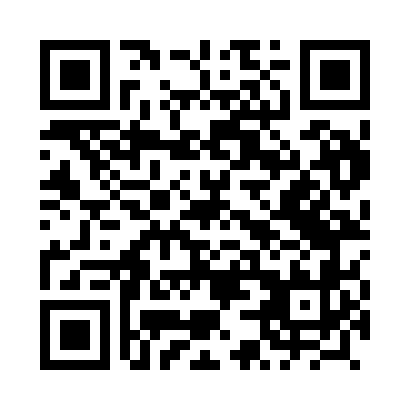 Prayer times for Abramow, PolandWed 1 May 2024 - Fri 31 May 2024High Latitude Method: Angle Based RulePrayer Calculation Method: Muslim World LeagueAsar Calculation Method: HanafiPrayer times provided by https://www.salahtimes.comDateDayFajrSunriseDhuhrAsrMaghribIsha1Wed2:335:0212:285:357:5410:132Thu2:295:0012:285:367:5610:163Fri2:264:5812:285:377:5810:194Sat2:224:5712:275:387:5910:225Sun2:184:5512:275:398:0110:266Mon2:144:5312:275:408:0310:297Tue2:134:5112:275:418:0410:328Wed2:124:5012:275:428:0610:349Thu2:124:4812:275:438:0710:3510Fri2:114:4612:275:448:0910:3511Sat2:104:4512:275:458:1010:3612Sun2:104:4312:275:458:1210:3713Mon2:094:4212:275:468:1310:3714Tue2:084:4012:275:478:1510:3815Wed2:084:3912:275:488:1610:3916Thu2:074:3712:275:498:1810:3917Fri2:074:3612:275:508:1910:4018Sat2:064:3412:275:518:2110:4119Sun2:064:3312:275:528:2210:4120Mon2:054:3212:275:528:2410:4221Tue2:054:3012:275:538:2510:4322Wed2:044:2912:275:548:2610:4323Thu2:044:2812:285:558:2810:4424Fri2:034:2712:285:568:2910:4425Sat2:034:2612:285:568:3010:4526Sun2:034:2512:285:578:3210:4627Mon2:024:2412:285:588:3310:4628Tue2:024:2312:285:598:3410:4729Wed2:024:2212:285:598:3510:4730Thu2:014:2112:286:008:3610:4831Fri2:014:2012:296:018:3810:49